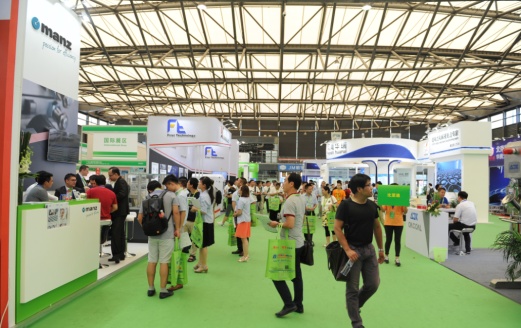 CNIBF2018第十届上海锂电展邀请函由新能源汽车产业网、广东省充电设施协会、广东省新能源汽车产业协会和振威展览股份联合主办的第十届上海国际锂电工业展览会将于2018年8月23-25日在上海新国际博览中心举行。作为品牌展示、技术交流和贸易合作、宣传推广、会议研讨为一体的综合服务平台，振威上海锂电展致力于推动我国锂电行业的创新发展。行业背景 The Background of Lithium Battery Industry根据我国节能与新能源汽车产业发展的主要目标，到2020年，纯电动汽车和插电式混合动力汽车生产能力达200万辆、累计产销量超过500万辆。另一方面，到2020年，电化学储能装机量将超过2000MW，2016-2020年年复合增长率接近70%，而锂离子电池储能是最主要的电化学储能形式。受新能源汽车及储能市场需求的拉动，我国锂电池产业规模迅猛增长。《锂离子电池产业发展白皮书（2017版）》显示，2015年中国锂电池产业规模已经超过韩国、日本跃居至全球首位。2016年领先优势继续扩大,占比高达40%，其中动力型锂离子电池市场占比达到52%，首次突破50%。我国锂电池产业发展形势向好，来自全产业链的许多企业更加重视对新产品与新技术的展示，同时也期望有更多深度交流与合作的机会。展会概况 The General Situation of CNIBF第十届上海国际锂电工业展览会将于2018年8月23-25日在上海新国际博览中心隆重举行。展会同期举办新能源汽车展、超级电容器展、充电设备展、储能展，预计展示面积将达50,000平方米，超过600家国内外参展商将在现场展示全产业链的最新产品和技术，200多个参观团和超过50,000名观众将莅临现场参观交流，共同促进产业创新发展。来自日本、韩国、美国、德国等国家的松下、TOYO、Hosokawa Micron、THM株式会社、Yasunaga、HIOKI、FUJI CHEMI、LG化学、VITZROCELL、YM Tech、U-JIN、BSK、DCN、KLIC、Dreamweaver、MANZ等国际知名企业，以及比亚迪、天津力神、杉杉股份、德赛、鹏辉、精工电子、创明新能源、华瑞高新、山西煤化所、吉阳自动化、达力电源、华冠科技、米开罗那、灵鸽科技、诚捷智能、泰德激光、迅镭激光、逸飞激光等中国本土知名企业，欲借助中国最大锂电展，寻找更多合作伙伴，积极开拓市场或巩固市场优势。同期活动 Concurrent Activities展会同期举办2018中国新能源汽车产业峰会、2018中国动力电池暨石墨烯产业峰会、2018中国储能产业峰会等会议活动，组委会将邀请来自中国工程院、新能源汽车、动力电池、PACK、BMS、电池材料、石墨烯、设备制造、超级电容器及储能系统等相关领域的杰出代表发表主题演讲，进一步深化行业交流、推动跨界融合。此外，组委会还将组织大会欢迎晚宴暨CNIBF十周年庆典活动，邀请来自新能源汽车及储能产业各个领域的知名专家学者、领军企业高层与政府代表、协会代表、产业代表及投资机构人士共同出席，积极打造高端商务交流合作平台，有效保障企业参展效果。参观商来源 Source of Visitors1）整车企业：北汽新能源、上汽集团、比亚迪、宇通客车、中通汽车工业集团、南京金龙客车、深圳五洲龙、中科动力、中车时代、华泰汽车集团、福建新龙马、重庆长帆、成都雅骏、雷丁汽车等；2）储能系统：阳光电源、圣阳电源、科陆电子、协鑫集成、安徽天康、南都电源、国电南瑞、鲁能智能、易事特、中恒电气、华富储能、亨通光电、科力远等；3）电池企业：三星SDI、宁德时代、国轩高科、超威集团、光宇电源、中航锂电、猛狮新能源、亿纬锂能、微宏动力、国能电池、索尼电子、飞毛腿集团等；4）材料企业：当升科技、常州第六元素、多氟多、天津金牛、锦美碳材、振华新材、厦钨新能源、玉皇新能源、格林美、贝特瑞、广州聚合科技、湖南瑞翔、昂星新型碳材料常州有限公司等；5）交投集团：杭州市公交集团、南京市公交集团、哈尔滨公交集团、青岛公交集团、荆州市公交集团、深圳巴士集团、三亚市公交集团、重庆市汽车运输集团等；6）政府单位：上海市发改委、上海市新能源汽车推进领导小组办公室、广东省发改委、湖南省发改委、贵州省能源局、三亚市发改委、丽水市发改委、新乡市工信委、汕头市发改局等；7）行业协会：中国土木工程学会城市公共交通学会、中关村储能产业技术联盟、广东省新能源汽车产业协会、浙江省电动汽车行业协会、韩国电池工业协会、日中经济贸易中心等；8）科研单位：韩国全南大学、东华大学、复旦大学、上海交通大学、华东理工大学、同济大学、上海工程技术大学、国家能源分布式能源技术研发实验中心等；9）投资机构：辰韬资本、虢盛投资、中兵广发等。媒体推广 Media Promotion大会组委会非常注重对展商品牌的塑造和推广，每年都通过四大媒体集群及强大的自媒体矩阵，进行全方位、多角度、立体化报道，致力于广泛传播参展企业的品牌形象。1）中央级媒体：新华社、中新社、中央电视台、中国日报、中国经营报、中国能源报等； 2）主流财经媒体：中国证券报、上海证券报、证券时报、第一财经日报、每日经济新闻等； 3）知名门户网站：新浪网、凤凰网、腾讯网、搜狐网、网易、和讯、中国网、中华网等； 4）权威行业媒体：中国电力网、新能源汽车产业网、第一电动网、电池中国网、高工锂电网等。展品范围 Exhibits Profile 1）各类型锂离子电池、聚合物锂电池、石墨烯电池、动力电池模组与PACK等；2）正极材料、负极材料、电解液、电池隔膜、石墨烯材料等电池相关材料； 3）锂电池用搅拌、涂布、对辊、分条、制片、卷绕、装配、烘烤、入壳、除湿、注液、封口、焊接、化成等工序相关设备、测试仪器及零配件；4）电池外壳、极耳、盖帽、连接线、电池监控/灭火装置、电池零配件加工设备等；5）锂电池环保设备、梯次利用、回收处理技术等。参展费用 Exhibition Fee1）国内企业：光地1,200元/㎡/展期；标摊12,000元/个/展期2）外商合资：光地2,000元/㎡/展期；标摊20,000元/个/展期3）外商独资：光地3,000元/㎡/展期；标摊30,000元/个/展期备注：“外商”含港澳台，以上费用均以人民币结算，光地36㎡起租，双开口标摊费用增加20%。大会官网：www.cnibf.net组织单位：广州振威国际展览有限公司联系电话：020-8395 3211        邮箱地址：cnibf@zhenweiexpo.com